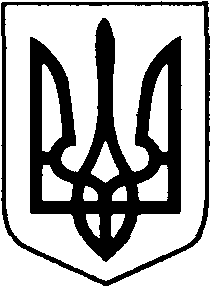 БОРАТИНСЬКА СІЛЬСЬКА РАДА ЛУЦЬКОГО РАЙОНУ ВОЛИНСЬКОЇ ОБЛАСТІРОЗПОРЯДЖЕННЯ ГОЛОВИ08 лютого 2021 року                           с. Боратин                                   № 16/1.2 Про проведення конкурсу з визначення установи банку для розміщення тимчасово вільних коштів бюджету Боратинської сільської територіальної громади       Відповідно до Закону України «Про місцеве самоврядування в Україні», частини 8 статті 16 Бюджетного кодексу України, пункту 7 постанови Кабінету Міністрів України від 12 січня 2011 року № 6 «Про затвердження Порядку розміщення тимчасово вільних коштів місцевих бюджетів на вкладних (депозитних) рахунках у банках» (зі змінами), рішення сесії Боратинської сільської ради від 24 грудня 2020 року № 2/3 «Про бюджет сільської територіальної громади на 2021 рік», розпорядження Боратинського сільського голови від 03 лютого 2021 року № 14/1.2 «Про створення конкурсної комісії з визначення банків для розміщення тимчасово вільних коштів бюджету Боратинської сільської територіальної громади», з метою проведення конкурсного відбору: Затвердити форму заявки-пропозиції банкам, згідно з додатком. Відділу фінансів (Ганна Радчук) надіслати запрошення до участі банкам, а саме: АТ “Укрексімбанк”, АТ “Ощадбанк” , АБ “Укргазбанк”, АТ КБ “ПРИВАТБАНК”.Засідання конкурсної комісії з визначення банку для розміщення тимчасово вільних коштів бюджету провести 19 лютого 2021 року о 10.00 годині в приміщенні Боратинської сільської ради за адресою: Луцький район, село Боратин, вулиця Центральна, будинок 15, третій поверх (зал засідань).		4. Контроль за виконанням залишаю за собою.Боратинський сільський голова			        		   Сергій ЯРУЧИКБогдана Макарчук